РАСПОРЯЖЕНИЕ 							КҮРСӘТМӘ           02.09.2015г.							№20Во исполнения Указа Президента Республики Татарстан от 4 сентября 2014 года № УП-837 « Об объявлении  2015 года в Республики Татарстан Годом парков и скверов», на основании распоряжения Кабинета Министров Республики Татарстан от 28.08.2015№ 1919-р:Провести 5 сентября 2015 года в Атнинском муниципальном районе праздничные мероприятия в рамках Дней парков и скверов.Заместителю Главы Атнинского муниципального района А.Ф Каюмову  составить план проведения на территории Атнинского муниципального района мероприятий в рамках Дней парков и скверов с учетом методического руководства к проведению мероприятий «Дни парков и скверов-2015», утвержденное распоряжением Кабинета Министров Республики Татарстан от 28.08.2015 № 1919-р и обеспечить выполнение указанного плана. Финансово-бюджетной палате Атнинского муниципального района (А.М. Мухаметзянов) обеспечить финансирование мероприятий, приуроченных ко Дню парков и скверов в соответствии с действующим законодательством.Предложить филиалу АО «Татмедиа» редакции газеты «Этнэ таны»  ( Г.Р.Мухамедзянова) обеспечить широкое освещение проведения в Атнинском муниципальном районе «Дней парков и скверов».Рекомендовать ОП МВД России по Атнинскому району обеспечить охрану общественного порядка в местах проведения мероприятий в рамкахДней парков и скверов.Контроль за исполнением настоящего постановления возложить на заместителя Главы Атнинского муниципального района А.Ф.Каюмова.Глава муниципального района 				Г.Г.Хакимов РЕСПУБЛИКА ТАТАРСТАНАТНИНСКИЙМУНИЦИПАЛЬНЫЙ РАЙОН422750, село Большая Атня, улица Советская,дом 38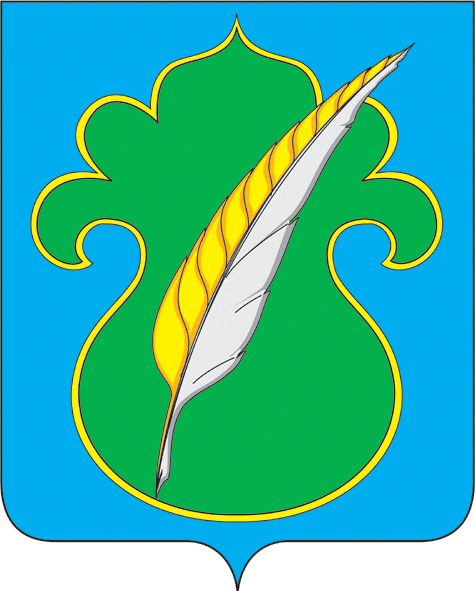 ТАТАРСТАН РЕСПУБЛИКАСЫӘТНӘМУНИЦИПАЛЬ РАЙОНЫ422750, Олы Әтнә авылы,  Совет урамы,38нче йортТел.: 8(84369)21004, факс: 8(84369)21020, E-mail: atnya@tatar.ru, сайт: atnya.tatarstan.ruТел.: 8(84369)21004, факс: 8(84369)21020, E-mail: atnya@tatar.ru, сайт: atnya.tatarstan.ruТел.: 8(84369)21004, факс: 8(84369)21020, E-mail: atnya@tatar.ru, сайт: atnya.tatarstan.ruТел.: 8(84369)21004, факс: 8(84369)21020, E-mail: atnya@tatar.ru, сайт: atnya.tatarstan.ru